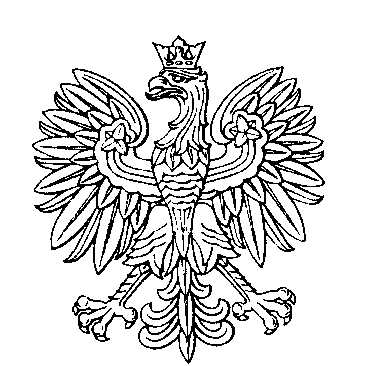 OBWODOWA KOMISJA WYBORCZA NR 1w gminie GaćOBWODOWA KOMISJA WYBORCZA NR 2w gminie GaćOBWODOWA KOMISJA WYBORCZA NR 3w gminie GaćOBWODOWA KOMISJA WYBORCZA NR 4w gminie GaćOBWODOWA KOMISJA WYBORCZA NR 5w gminie GaćSKŁAD KOMISJI:Przewodniczący	Ryszard FołtaZastępca Przewodniczącego	Ewelina Maria WysockaCZŁONKOWIE:SKŁAD KOMISJI:Przewodniczący	Barbara Weronika WysockaZastępca Przewodniczącego	Paweł Piotr DyrkaczCZŁONKOWIE:SKŁAD KOMISJI:Przewodniczący	Józef ReizerZastępca Przewodniczącego	Monika Katarzyna ZiębaCZŁONKOWIE:SKŁAD KOMISJI:Przewodniczący	Wiesław WysockiZastępca Przewodniczącego	Magdalena Maria MajcherCZŁONKOWIE:SKŁAD KOMISJI:Przewodniczący	Ewelina Anna CzerwonkaZastępca Przewodniczącego	Grażyna Katarzyna MuchaCZŁONKOWIE: